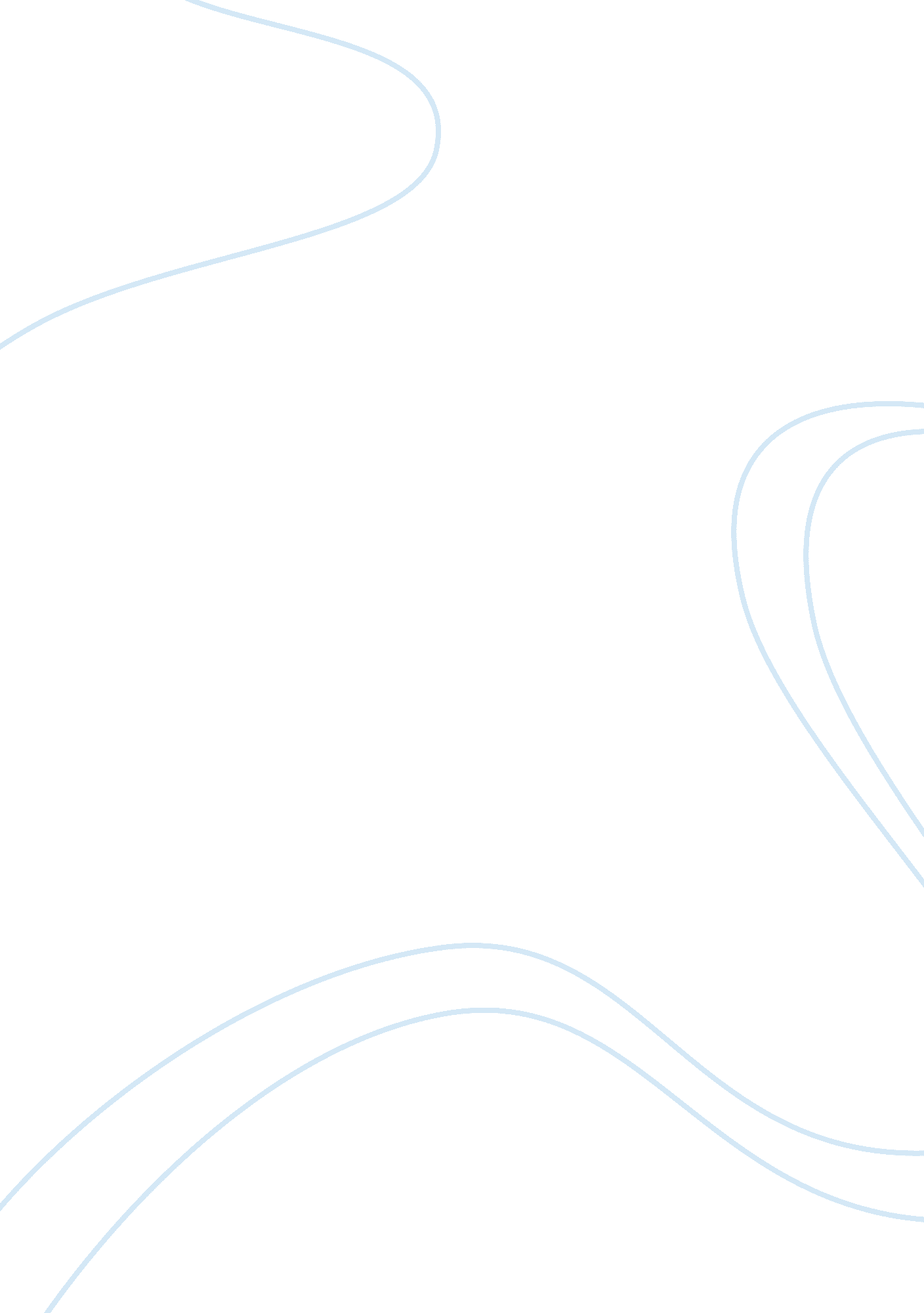 Tanah lot in report text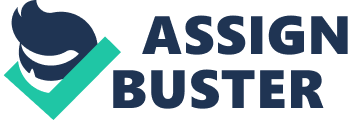 Tanah Lot Tanah Lot is one of tourist objects in Bali where the visitors can see sunset. Tanah Lot located in Beraban, Tabanan Regency. Tanah Lot as famous as Bedugul. There are two shrines above a big stone. One of them is in above the big stone and the other one located in precipice of the stone similiar with Uluwatu shrine. Tanah Lot’s shrine is a part of Dang Kahyangan shrine. There are a place of sacrifice some Gods who keep the sea. In the north of Tanah Lot, there is a mountain side. This mountain side is correlating the shrine and land. The form of this mountain side is curve as a bridge. Tanah Lot is famous with its beautiful sunset. Usually, people can see a sunset at 05. 00 p. m. Not only domestic tourits who came in this tourist object, but most of foreign tourists also came in Tanah Lot to see a beautiful sunset. There are so many art shops and restaurants around Tanah Lot. The visitors can come to this shop and buy some souvenir from there. The location of Tanah Lot is not far from Kuta. It jus needs about 30 up to 40 minutes by using a car. Garuda Wisnu Kencana (GWK) Garuda Wisnu Kencana (GWK) Cultural Park is one of tourist ojects in Bali. It located in Unggasan Jimbaran Bali which famous with its statue, GWK statue. This statue is imagine a Wisnu God which is riding a vehicle named Garuda in its altitude 12 m. This statue is created by a famous sculptor in Bali named I Nyoman Nuarta. Garuda Wisnu Kencana (GWK) Cultural Park located in 146 metres in its length from the land and 263 metres in its altitude from the sea. This statue is projected to make a bonding effect a sight in 20 km in order to it can be seen from Kuta, Sanur, Nusa Dua and Tanah Lot. Statue of Garuda Wisnu Kencana is a symbol of the savetyenvironmentand the world. This statue is made from steel and copper of 4000 ton in its weight. It has 75 metres in its altitude and 60 metres in its width. If this statue has finished in its built, it will become the biggest statue in this world because it is bigger than Liberty statue. 